Baccalauréat ProfessionnelTECHNICIEN DE MAINTENANCE DES SYSTÈMES ÉNERGÉTIQUES ET CLIMATIQUESSession 2019« Centre de loisirs»Sous-épreuve E.21 - Unité U.21« L’usage de tout modèle de calculatrice, avec ou sans mode examen, est autorisé ».- Indiquer dans le tableau ci-dessous les éléments et leurs fonctionsL’étude portera sur les équipements d’un centre de loisirs (salle polyvalente) à Montélimar.La production de chaleur et d'eau chaude sanitaire sera assurée par un système biénergie constitué de deux chaudières gaz à condensation avec évacuation des gaz brûlés par ventouses horizontales et d'un préparateur d’eau chaude sanitaire de 500 l raccordé à des capteurs solaires, dont l'appoint de chaleur sera réalisé par la chaudière en hiver et par une résistance électrique en été. Le système servira aussi bien à la production d'eau chaude sanitaire qu’à la production de chaleur pour le chauffage et la ventilation.La ventilation sera assurée par deux centrales de traitement d'air. Les CTA devront être équipées d'un système de protection contre le gel.Contexte :Afin de pouvoir expliquer le fonctionnement de l’installation et d’en expliquer les dysfonctionnements, il vous est demandé de prendre connaissance du schéma de principe n°1.Vous disposez : (conditions ressources)du schéma de principe n° 1 DT 1 - Page 2/14du dossier technique pour d’éventuelles informations complémentaires.- Détermination du débit primaire lorsque les 2 chaudières sont en fonctionnement :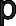 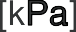 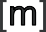 Contexte :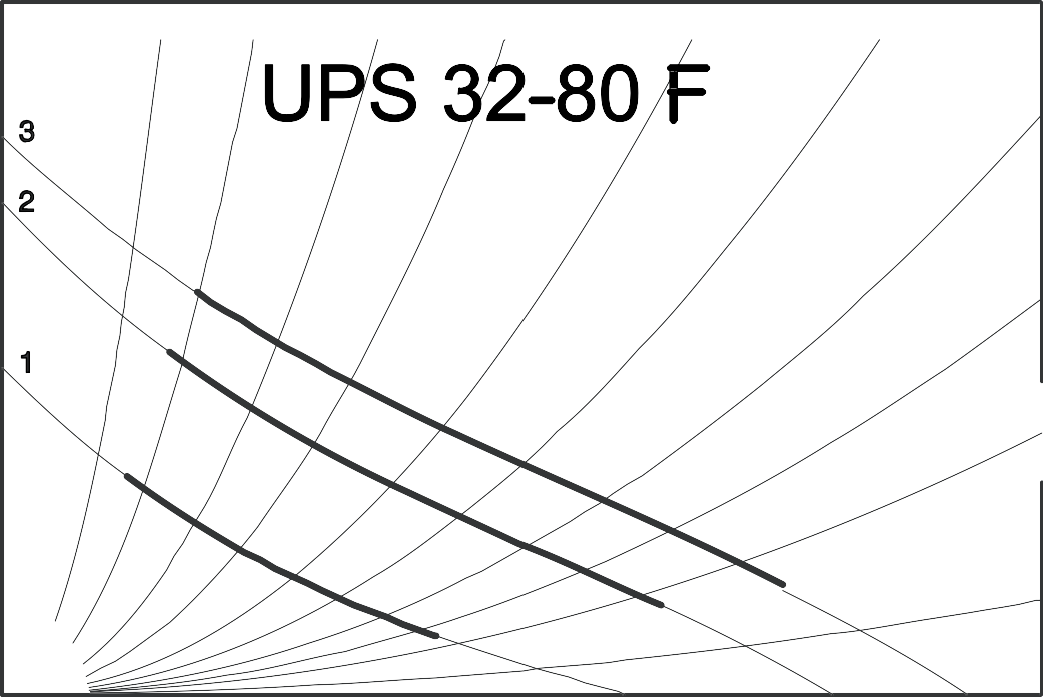 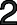 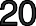 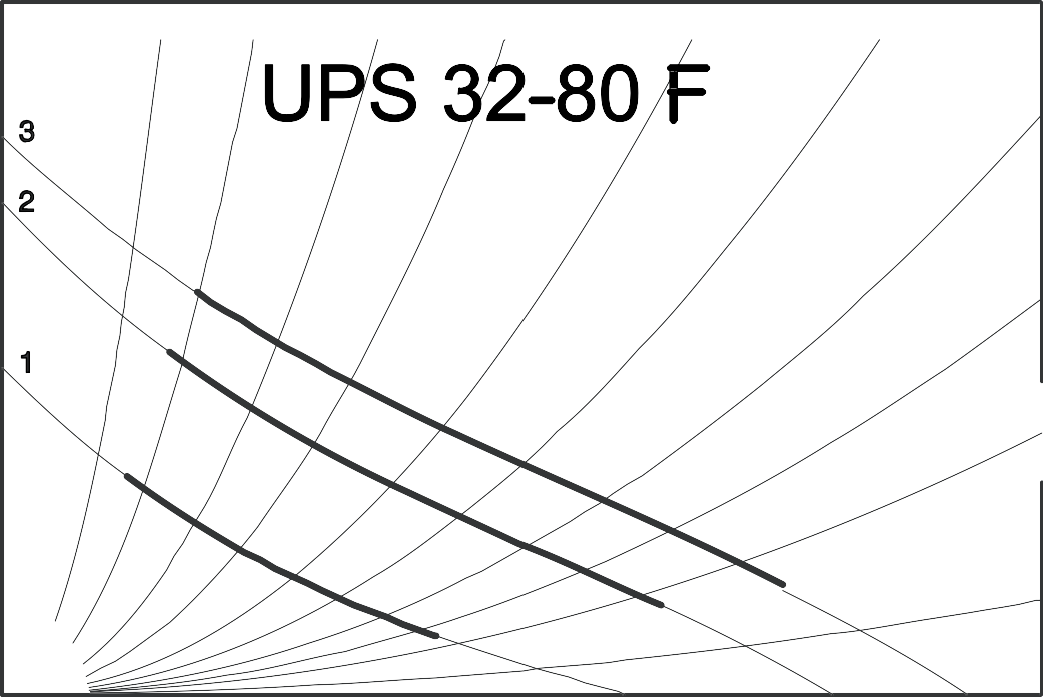 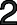 ,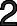 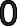 Afin de pouvoir expliquer le dysfonctionnement de la bouteille de découplage (on n’arrivepas à fournir de l’eau à 80°C en sortie de bouteille), vous devez donc vérifier les paramètres de fonctionnement. Les pompes primaires sont actuellement en vitesse 1.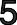 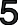 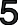 ,Vous disposez : (conditions ressources)D’un extrait de catalogue pour les pompes de remplacement DT 4  - Page 5/14	,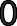 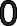 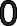 Des données suivantes :Température de départ chaudières : 80 [°C]	,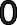 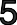 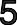 Débit circuit plancher chauffant : 0.349 [l/s]Débit circuit CTA : 0.205 [l/s]Débit circuit ventilo-convecteur : 0.119 [l/s]Débit circuit ECS : 0.167 [l/s]	,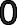 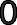 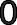 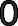 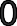 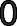 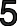 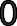 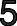 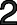 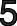 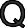 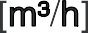 ,	,	,	,	,	,	,	,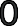 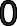 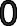 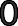 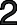 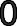 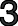 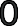 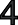 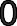 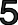 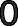 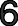 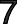 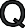 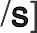 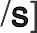 a/ Débit de la pompe de la première chaudière (après avoir placé le point sur le graphique ci-dessus) :…………………………………………………………………………………………………………………………………………………………………………………………………………………………………… b/ débit total pour les 2 chaudières en fonctionnement :…………………………………………………………………………………………………………………………………………………………………………………………………………………………………… 3 - Calcul du débit secondaire :………………………………………………………………………………………………………………………………………………………………………………………………………………………………………………………………………………………………………………………………………………………………………………………………………………………………………………………………………… 4 - La bouteille fonctionne en mélange si :………………………………………………………………………………………………………………………………………………………………………………………………………………………………………………………………………………………………………………………………………………………5 - Après avoir tracé votre point de fonctionnement, déterminer le modèle de pompe à débit variable et pression constante que vous choisirez :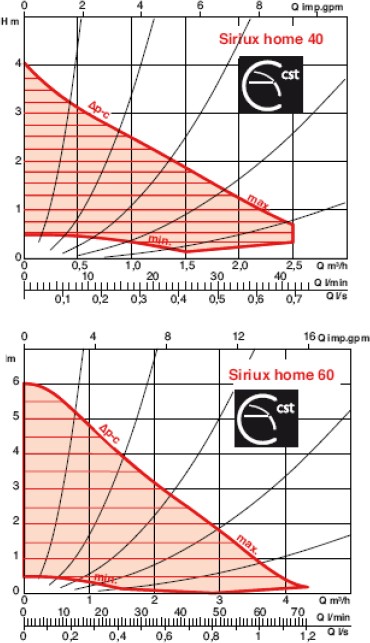 Modèle choisi :…………………………………………………………………………………………………………………6 - Tracer l’évolution sur le diagramme enthalpique du 407c sur la page DSR 6/14Contexte :La production d’eau glacée étant assurée par un groupe air/eau de marque Carrier de type 30 RA 120, vous devez vérifier son bon fonctionnement lors d’une maintenance préventive.Vous disposez : (conditions ressources)De la documentation technique DT 5 - Page 6/14Le groupe fonctionnant à pleine puissance et aux conditions nominales, on a relevé les valeurs suivantes :Pression de condensation : pk = 19 [bars] (pression lue au manomètre)Pression d’évaporation : p0 = 3,8 [bars] (pression lue au manomètre)Température entrée détendeur : d = 42 [°C]Température aspiration compresseurs : a = 8 [°C]Remarques : la surchauffe dans la tuyauterie d’aspiration est négligeable ainsi que le sous- refroidissement dans la conduite liquide, pour le tracé du cycle on négligera les pertes de charge et on considèrera la compression isentropique.Surchauffe à l’évaporateur = Température sortie évaporateur – Température d’évaporationSous-refroidissement au condenseur = Température de fin de condensation – Température sortie condenseurCOP froid (EER) = Puissance frigorifique / puissance absorbée électrique- Calcul de la surchauffe :Température d’aspiration : ……………….. Température d’évaporation : ………………Surchauffe = ……………………………………………………- Calcul du sous refroidissement :Température de fin de condensation : …………… Température entrée détendeur : ………………….Sous refroidissement = …………………………………………………………….- La surchauffe est : ……………………………..Justification :………………………………………………………………………………………………………………………………………………………………………………………………………………………… Le sous-refroidissement est : …………….………Justification :…………………………………………………………………………………………………………………………………………………………………………………………………………………………- Calcul du COP froid :Puissance frigorifique : ……………….………….. Puissance absorbée électrique : …………………COP froid (EER) = …………………………………………………………………………P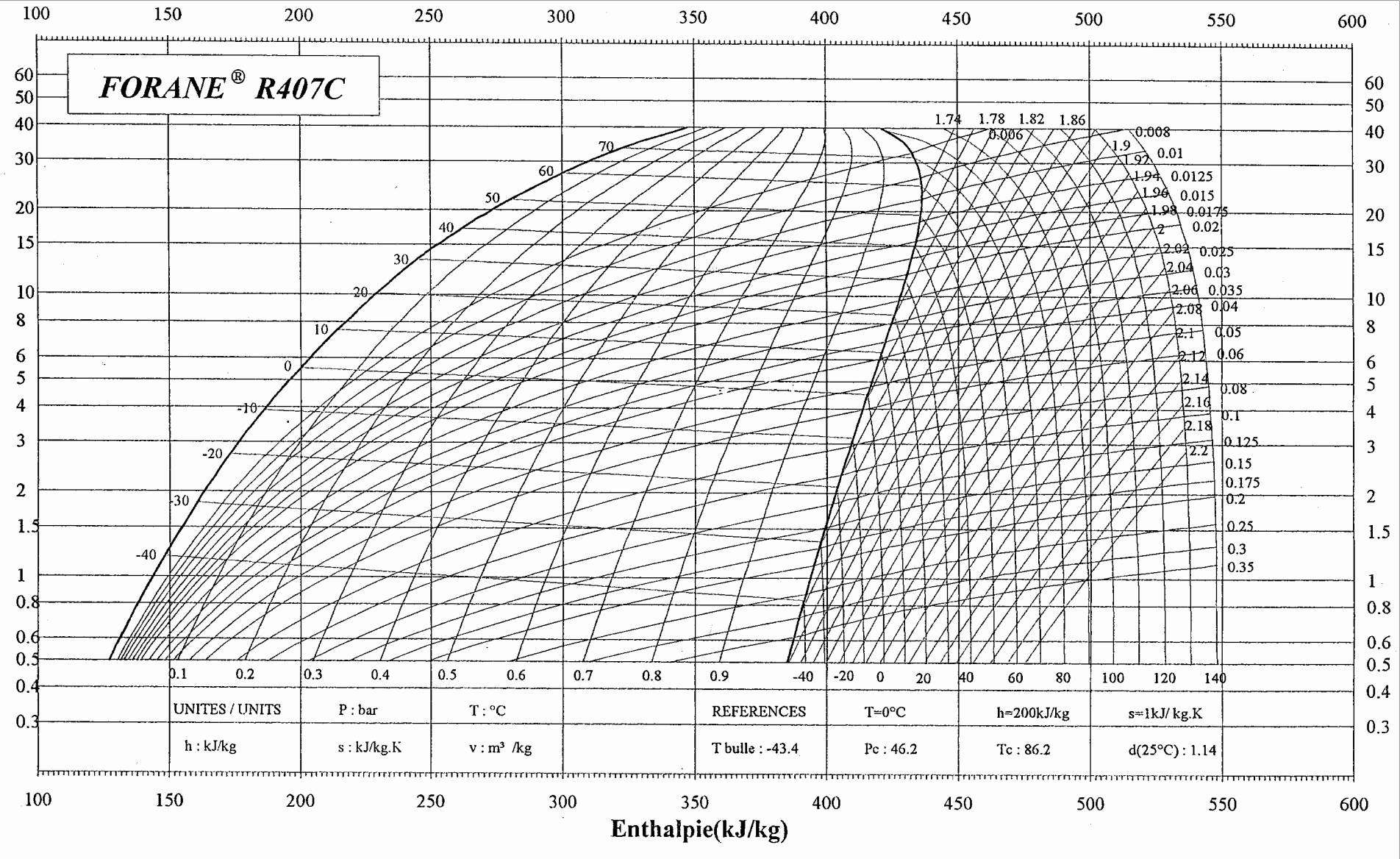 Abs barPAbs barContexte :Dans le cadre d’une maintenance préventive, on vous demande de vérifier le débit d’air ainsi que l’efficacité de la batterie froide de la CTA permettant le rafraîchissement de la salle polyvalente.Vous disposez : (conditions ressources)Conditions extérieur AN : température (θAN) 28 [°C] , hygrométrie 40 [%]Température sèche de soufflage AS (θAS) : 20 [°C]Température effective de surface de la batterie froide (θEs) : 09 [°C]Débit volumique mesuré à l’aspiration (extérieur)  (qv) : 6950 [m3/h]De la documentation technique de la CTA MODULYS TA 210/270 DT 6 - Pages 7 à 9/14Formulaire :P = qmas x (Δh) avec P en [kW], qmas en [kg as/s] et Δh en [kJ/kg as]Efficacité = (hAN – hAS) / (hAN – hEs)avec hAN : Enthalpie de l’air extérieur [°C],hAS : Enthalpie de l’air de soufflage en [°C]hEs : Enthalpie à la surface de la batterie froide [°C]qmas = qv / Vm AN avec Vm AN : Volume massique de l’air neuf en [m3/kg as]- Tracer l’évolution de l’air dans la batterie froide de la CTA sur la page DSR 8/12 : 12 - Déterminer les caractéristiques de chaque point :- Comparer le débit volumique mesuré et le débit volumique de la documentation technique et établir une conclusionDébit volumique mesuré = ……………………………………Débit volumique de la documentation = …………………………………….……………………………………………………………………………………………………………….- Déterminer le débit massique qmas en [kg as/h] dans la CTA :………………………………………………………………………………………………………………………………………………………………………………………………………………………………- Déterminer la puissance de cette batterie froide :……………………………………………………………………………………………………………………………………………………………………………………………………………………………………. 16 - Déterminer l’efficacité de cette batterie froide :……………………………………………………………………………………………………………………………………………………………………………………………………………………………………. 17 - Les causes possibles qui peuvent engendrer ce manque de débit d’air de la CTA sont :…………………………………………………………………………………………………………………………………………………………………………………………………………………………………….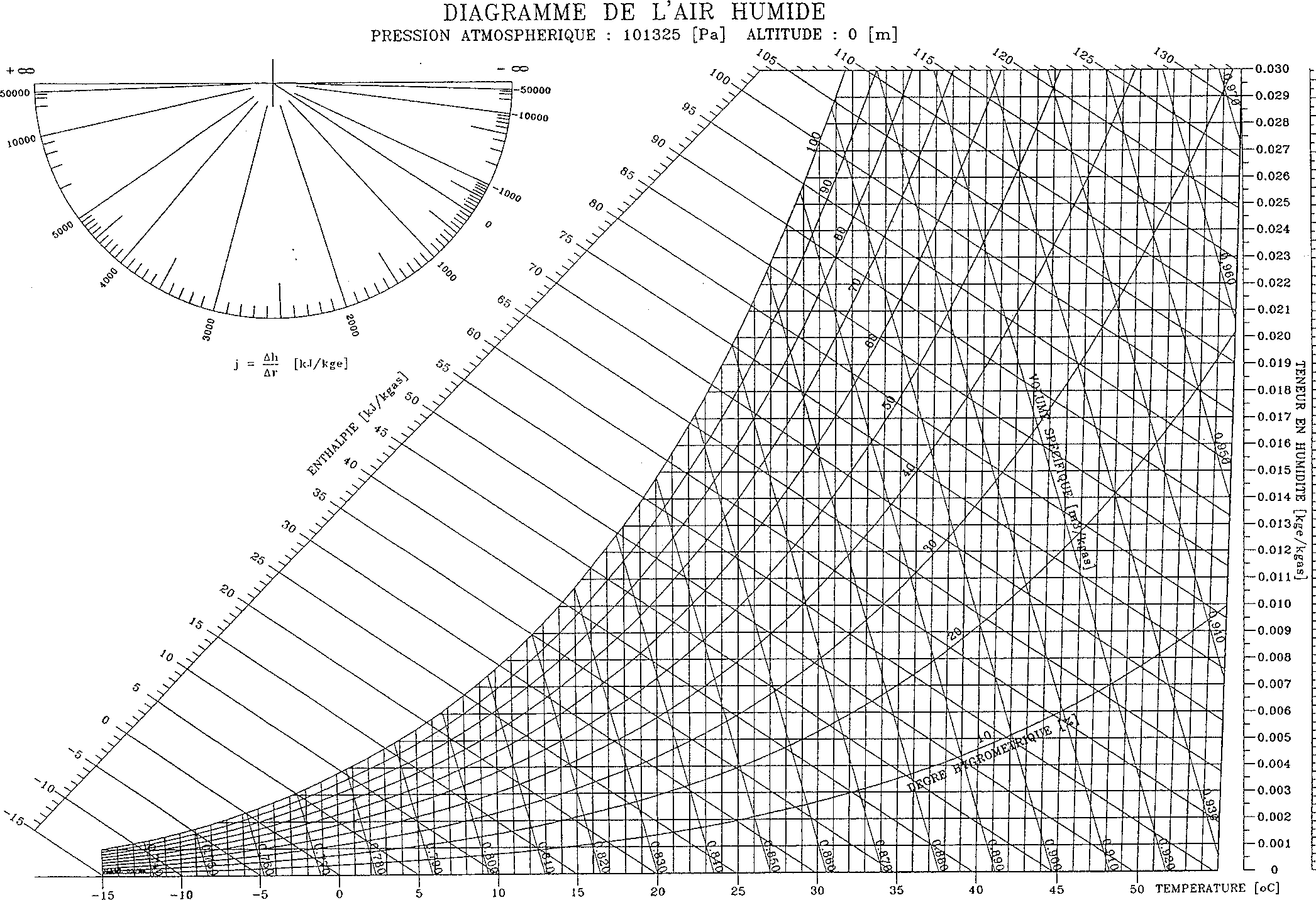 18 - Pour avoir un fonctionnement en petite vitesse, seul le contacteur………..…..doit être alimenté.Contexte :Le moteur du ventilateur de la CTA ne fonctionnant plus en grande vitesse, vous devez déterminer les causes possibles de ce dysfonctionnement en analysant le schéma électrique.Vous disposez : (conditions ressources)Du schéma électrique de câblage du moteur de la CTA. DT 8 - Page 11/14Des informations suivantes concernant le fonctionnement des moteurs deux vitesses à couplage Dalhander :Pour un fonctionnement en petite vitesse : les phases L1, L2 et L3 doivent arriver sur les bornes U1, V1 et W1 du moteur.Pour un fonctionnement en grande vitesse : les phases L1, L2 et L3 doivent arriver sur les bornes U2, V2 et W2 du moteur ET les bornes U1, V1 et W1 doivent être reliées ensembles.- Pour avoir un fonctionnement en grande vitesse, seul les contacteurs………….…..et………..………….doivent être alimentés.- Pour avoir un fonctionnement en petite vitesse il faut appuyer sur le bouton poussoir………………………………..- Pour avoir un fonctionnement en grande vitesse il faut appuyer sur le bouton poussoir…………………………………..- Cocher dans le tableau suivant les causes possibles pouvant expliquer que le moteur ne fonctionne pas en grande vitesse.24 - Dessiner le raccordement des sondes S1, S2, et S3 :Contexte :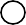 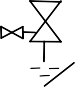 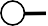 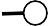 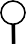 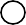 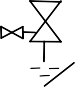 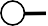 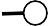 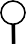 Avant d’effectuer la mise en service du régulateur solaire, vous devez vérifier le paramétrage du régulateur et terminer le raccordement des sondes.Vous disposez : (conditions ressources)De la documentation technique du régulateur DT 9 - Page 12/14Des informations suivantes :S1 : sonde de température départ capteursS2 : sonde de température supérieure de réservoirS3 : sonde température inférieure de réservoirS4 : sonde de température pour bilan de quantité de chaleur- Compléter le tableau suivant :Contexte :Lors de la mise en service de l’adoucisseur, vous devez régler le flotteur de saumure dans le bac à sel et déterminer la consommation de sel afin de prévoir la réserve annuelle à stocker.Vous disposez : (conditions ressources)Documentations techniques DT 1 à DT 3 Pages 2 à 4/14De la documentation technique de l’adoucisseur permo DATA 7 Bio-system :-	DT 10 - Page 13/14Des données suivantes :L’adoucisseur sera en régime de fonctionnement standardLa dureté de l’eau est de 40 [°F]La pression du réseau d’eau froide est de 3 [bars]La consommation moyenne d’eau par jour est de 500 [l]- D’après la documentation technique, le nombre de litres que peut traiter l’adoucisseur entre deux régénérations est de ……………………- Sachant qu’il peut traiter ……………….…[litres] entre deux régénérations et que chaque jour il doit traiter …………….….[litres], l’adoucisseur devra donc faire une régénération au bout de:………………………………………………………………………………………………………………………………………………………………………………………………………………………………- D’après la documentation technique, la masse de sel consommée lors d’une régénération est de …………………………..- En supposant qu’il fasse une régénération tous les 3 jours, la masse de sel consommée sur une année (365 jours) sera de :……………………………………………………………………………………………………………………………………………………………………………………………………………………………… 29 - Le flotteur devra être réglé a une hauteur de	………………….……..Contexte :Afin de justifier l’installation des capteurs solaire à votre client, vous devez déterminer les économies réalisées en utilisant cette solution pour préparer l’Eau Chaude Sanitaire.Vous disposez : (conditions ressources)Besoin en ECS et apport solaire DT 11 – Page 14 / 14Quantité de CO2 produit par la combustion du gaz : 234 [gCO2/kWh]Formulaire :Taux de couvertures solaires = apports solaires en [kWh/an] / besoins en ECS [kWh/an]Q de gaz économisé = Q apports solaires sur un an en [kWh]Quantité de CO2 économisé = Quantité de CO2 produit par la combustion du gaz en [gCO2/kWh] x Apports solaire annuel en [kWh/an]- À l’aide du tableau, on vous demande de déterminer les apports solaires annuels :…………………………………………………………………………………………………………………………………………………………………………………………………………………………………….…………………………………………………………………………………………………………………- Déterminer les besoins :………………………………………………………………………………………………………………………………………………………………………………………………………………………………………………………………………………………………………………………………………………………- Déterminer le taux de couverture annuel :………………………………………………………………………………………………………………………………………………………………………………………………………………………………………………………………………………………………………………………………………………………- Déterminer la quantité de CO2 économisée grâce aux panneaux solaires en gramme et en tonne, pour une année :…………………………………………………………………………………………………………………………………………………………………………………………………………………………………….…………………………………………………………………………………………………………………Les situations professionnellesLes situations professionnellesTempsconseilléPagesS1Prise en charge de l’installation302/12S2Hydraulique303/12et 4/12S3Production frigorifique405/12et 6/12S4Traitement d’air407/12et 8/12S5Électrotechnique309/12S6Régulation solaire2010/12S7Traitement d’eau2011/12S8Énergie renouvelable3012/12BACCALAURÉAT PROFESSIONNELTECHNICIEN DE MAINTENANCE DES SYSTÈMES ÉNERGÉTIQUES ET CLIMATIQUESBACCALAURÉAT PROFESSIONNELTECHNICIEN DE MAINTENANCE DES SYSTÈMES ÉNERGÉTIQUES ET CLIMATIQUESCODE 1906-TMS TSESSION 2019DOSSIER SUJET- RÉPONSEÉPREUVE U2119BÇN HCTDURÉE 4hCOEFFICIENT 3PAGE DSR 1/12S1PRISE EN CHARGE DE L’INSTALLATIONVous devez : (travail demandé)Selon l’exemple fourni :1) Indiquer le nom et la fonction des éléments dont les numéros sont indiqués dans le tableau. Critères d’évaluationLe nom et la fonction correspondent à l’élément repéré.NomsTempérature sècheθs [°C]Degré hygrométrique [%]Enthalpie h [kJ/kgas]Volume spécifiqueV [m3/kgas]Teneur en eau r [kg/kgas]AN2840AS20ES9Vous devez : (travail demandé)Déterminer le symbole et le réglage d’usine pour les différents paramètres demandés.Dessiner le câble de raccordement des sondes S1, S2 et S3 au bornier du régulateur. Critères d’évaluationLe symbole et le réglage d’usine indiqués. correspondent aux bons paramètres.Les sondes sont raccordées aux bonnes bornes.ParamètresSymboleValeurs régléesd’usineDifférence de températures entre la sortie du capteur et le bas duballon pour que le circulateur solaire se mette en service (branchement)Différence de températures entre la sortie du capteur et le bas duballon pour que le circulateur solaire s’arrête (débranchement)Consigne de température ECS au niveau du réservoir(Température maxi réservoir)Température limite maxi du capteurKMX120[°c]